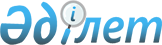 О квоте иммиграции на 1997 годУказ Президента Республики Казахстан от 27 марта 1997 г. N 3432



          В соответствии с Законом Республики Казахстан от 26 июня 1992
г. "Об иммиграции" (Ведомости Верховного Совета Республики
Казахстан, 1992 г., N 13-14, ст. 314) и в целях организации
переселения и обустройства беженцев-репатриантов, изъявивших желание
возвратиться на историческую родину, ПОСТАНОВЛЯЮ:




          1. Установить представленную Правительством Республики
Казахстан квоту иммиграции на 1997 год в количестве 2180 семей
согласно приложению.




          2. Правительству Республики Казахстан, акимам областей и
г.Алматы принять практические меры по реализации настоящего Указа.




          В этих целях:




          обеспечить финансирование расходов на организацию переселения,
приема и обустройства беженцев-репатриантов за счет средств местных
бюджетов;




          определить районы компактного расселения семей
беженцев-репатриантов с учетом их родственных и
хозяйственно-производственных связей, трудоустройства по
специальностям;




          обеспечить прием, обустройство и создание для них необходимых
социально-бытовых условий;




          в установленном порядке решить вопрос о выделении земельных




участков для строительства жилья и хозяйственной деятельности
беженцев-репатриантов;
     предусмотреть, при необходимости, выделение средств на
содержание областных пунктов адаптации.
     3. Настоящий Указ вступает в силу со дня опубликования.

     Президент Республики Казахстан

                                            Приложение
                                        к Указу Президента
                                       Республики Казахстан
                                    от 27 марта 1997 г. N 3432

                               КВОТА
             иммиграции на 1997 год из зарубежных стран
                                                               семей
---------------------------------------------------------------------
Области вселения !Исламская!Китайская!Мон- !Королев-!Россий-!Респуб-
   иммигрантов   !Республи-!Народная !голия!ство Са-!ская   !лика
                 !ка Иран  !Республи-!     !довская !Федера-!Таджи-
                 !         !ка       !     !Аравия  !ция    !кистан
---------------------------------------------------------------------
        1        !    2    !    3    !   4 !    5   !   6   !  7
---------------------------------------------------------------------
Акмолинская           -         -        -             120     -
Актюбинская           -         -        -              80     -
Алматинская           -        10        -               5     -
Атырауская            -         -        -              50     -
Восточно-Казахстанская-        10        10             10     -
Жамбылская            -         -        -               -     -
Жезказганская         -         -        -              20     20
Западно-Казахстанская -         -        -             200     -
Карагандинская        -        15        10             10     -
Кзыл-Ординская        -         -        -               -     -
Кокшетауская          -         -        10              -     -
Кустанайская          -         -        25            150     -
Мангистауская         40        -        -              40     -
Павлодарская          -         -        20            120     -
Северо-Казахстанская  -         -        20             10     -
Семипалатинская       -        20        20            140     -
Талдыкорганская       -        10        10             15     5
Тургайская            -         -        -              10     -
Южно-Казахстанская    25        5        -      15      20    20
г.Алматы               2        5        3              10     5
ИТОГО                 67       75       128     15    1010    50

Продолжение таблицы                                         семей
--------------------------------------------------------------------
   Области вселения   !Туркменистан !Турецкая  !Республика! Всего
      иммигрантов     !             !Республика!Узбекистан!
--------------------------------------------------------------------
           1          !      7      !     8    !     9    !   10
--------------------------------------------------------------------
Акмолинская                  -            -          -       120
Актюбинская                 30            -         40       150
Алматинская                  5            -          5        25
Атырауская                   -            -          -        50
Восточно-Казахстанская       -            -          -        30
Жамбылская                   -            -          -         -
Жезказганская               20            -         70       130
Западно-Казахстанская        -            -          -       200
Карагандинская               5            -         10        50
Кзыл-Ординская               -            -          5         5
Кокшетауская                 -            -          -        10
Кустанайская                 -            -         25       200
Мангистауская              350            -         70       500
Павлодарская                 -            -          -       140
Северо-Казахстанская         -            -          -        30
Семипалатинская              -            -          -       180
Талдыкорганская              -            -         10        50
Тургайская                   -            -          -        10
Южно-Казахстанская          10           30        135       260
г.Алматы                     -            -         15        40
ИТОГО                      420           30        385      2180

      
      


					© 2012. РГП на ПХВ «Институт законодательства и правовой информации Республики Казахстан» Министерства юстиции Республики Казахстан
				